Supplemental Digital Content 3Q1 – ACTH vs randomCI: Confidence intervalUnblinded study.Very small number of patients.Q2 – High vs low dose ACTHCI: Confidence intervalData adjusted for type of cortisol assay.No overlap in AUC confidence intervals from each test.Q3 – Salivary cortisolCI: Confidence intervalSmall number of patients in only 2 studies.Q4 – Plasma free vs plasma totalCI: Confidence intervala. Varying patient populations. 
References Q5 – Hemodynamic response vs 250mcg ACTHForest Plot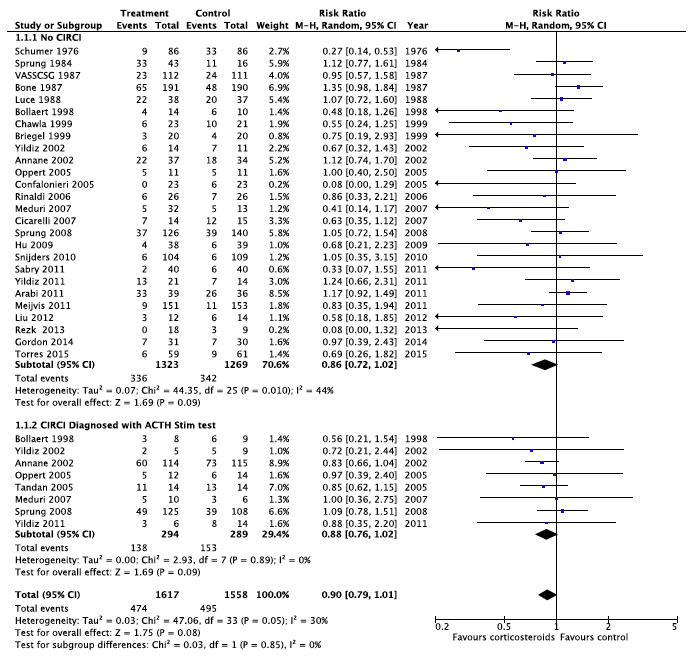 Q6 – Corticotropin vs 250mcg ACTHNo relevant data identified.Quality assessmentQuality assessmentQuality assessmentQuality assessmentQuality assessmentQuality assessmentQuality assessmentImpact QualityImportance№ of studiesStudy designRisk of biasInconsistencyIndirectnessImprecisionOther considerationsImpact QualityImportancePredicting Hemodynamic InstabilityPredicting Hemodynamic InstabilityPredicting Hemodynamic InstabilityPredicting Hemodynamic InstabilityPredicting Hemodynamic InstabilityPredicting Hemodynamic InstabilityPredicting Hemodynamic InstabilityPredicting Hemodynamic InstabilityPredicting Hemodynamic InstabilityPredicting Hemodynamic Instability1 randomised trials serious 1not serious not serious serious 2none This is based on a single RCT which randomized 60 patients with septic shock to a low dose ACTH (1ug ACTH) test versus a random cortisol to diagnose adrenal insufficiency. Despite the small numbers, the low dose ACTH test was better able to predict those that required a longer duration of vasopressors and those that were steroid responsive as opposed to the random cortisol. This finding is supported by observational studies as well. ⨁⨁◯◯
LOW CRITICAL Quality assessmentQuality assessmentQuality assessmentQuality assessmentQuality assessmentQuality assessmentQuality assessmentImpact QualityImportance№ of studiesStudy designRisk of biasInconsistencyIndirectnessImprecisionOther considerationsImpact QualityImportanceSensitivity/Specificity (assessed with: area under the curve from receiver-operating characteristics)Sensitivity/Specificity (assessed with: area under the curve from receiver-operating characteristics)Sensitivity/Specificity (assessed with: area under the curve from receiver-operating characteristics)Sensitivity/Specificity (assessed with: area under the curve from receiver-operating characteristics)Sensitivity/Specificity (assessed with: area under the curve from receiver-operating characteristics)Sensitivity/Specificity (assessed with: area under the curve from receiver-operating characteristics)Sensitivity/Specificity (assessed with: area under the curve from receiver-operating characteristics)Sensitivity/Specificity (assessed with: area under the curve from receiver-operating characteristics)Sensitivity/Specificity (assessed with: area under the curve from receiver-operating characteristics)Sensitivity/Specificity (assessed with: area under the curve from receiver-operating characteristics)11 observational studies 1not serious not serious not serious not serious 2none Data is from the Kazlauskaite meta-analysis. In the standard dose (250ug), 30-min cortisol values less than 440nmol/L were highly predictive of CIRCI, and values greater than 833nmol/L ruled out CIRCI. AUC for these categorized test results was 0.82 (95% CI 0.78-0.86). In the low dose (1ug), AUC for these same categorized test results was 0.94 (95% CI 0.90-0.94). ⨁⨁◯◯
LOW CRITICAL Quality assessmentQuality assessmentQuality assessmentQuality assessmentQuality assessmentQuality assessmentQuality assessmentImpact QualityImportance№ of studiesStudy designRisk of biasInconsistencyIndirectnessImprecisionOther considerationsImpact QualityImportanceCorrelation between salivary and serum cortisolCorrelation between salivary and serum cortisolCorrelation between salivary and serum cortisolCorrelation between salivary and serum cortisolCorrelation between salivary and serum cortisolCorrelation between salivary and serum cortisolCorrelation between salivary and serum cortisolCorrelation between salivary and serum cortisolCorrelation between salivary and serum cortisolCorrelation between salivary and serum cortisol2 observational studies not serious not serious not serious serious 1none Two studies examined the correlation between salivary and serum free cortisol. One was done in the setting of severe sepsis (Estrada-Y-Martin) and the other in liver cirrhosis (Galbois). The correlation coefficient in 38 patients with sepsis was 0.86 (95% CI 0.78-0.92) and in 88 patients with cirrhosis was 0.91. ⨁◯◯◯
VERY LOW CRITICAL Correlation between salivary free & clinical CIRCI - not reportedCorrelation between salivary free & clinical CIRCI - not reportedCorrelation between salivary free & clinical CIRCI - not reportedCorrelation between salivary free & clinical CIRCI - not reportedCorrelation between salivary free & clinical CIRCI - not reportedCorrelation between salivary free & clinical CIRCI - not reportedCorrelation between salivary free & clinical CIRCI - not reportedCorrelation between salivary free & clinical CIRCI - not reportedCorrelation between salivary free & clinical CIRCI - not reportedCorrelation between salivary free & clinical CIRCI - not reported- - - - - - - - CRITICAL Quality assessmentQuality assessmentQuality assessmentQuality assessmentQuality assessmentQuality assessmentQuality assessmentImpact QualityImportance№ of studiesStudy designRisk of biasInconsistencyIndirectnessImprecisionOther considerationsImpact QualityImportanceAbility to predict Illness Severity [multiple]Ability to predict Illness Severity [multiple]Ability to predict Illness Severity [multiple]Ability to predict Illness Severity [multiple]Ability to predict Illness Severity [multiple]Ability to predict Illness Severity [multiple]Ability to predict Illness Severity [multiple]Ability to predict Illness Severity [multiple]Ability to predict Illness Severity [multiple]Ability to predict Illness Severity [multiple]observational studies not serious not serious serious anot serious none Ho 2006 - free cortisol better able to predict illness severity in patients with sepsis and free cortisol incrementally varied with illness category (sepsis vs septic shock) whereas total did not. Voseger 2003 - free cortisol varied more with CV surgery whereas total did not. Hamrahian 2004 - free cortisol different between critically ill and healthy controls whereas total was not. Even more pronounced in those with hypoproteinemia. Molenaar 2011 - total cortisol closely correlates to free cortisol in critically ill, septic and non-septic patients with suspected CIRCI, even though the biologically active free cortisol fraction depends on binding proteins and free cortisol better parallels severity of disease than total cortisol.⨁◯◯◯
VERY LOW CRITICAL 